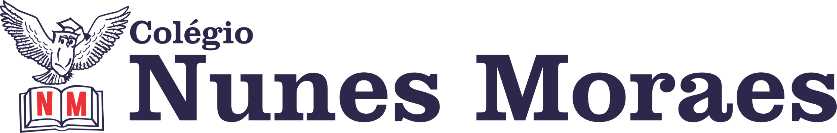 	Boas aulas. NESTE FINAL DE SEMANA, TEREMOS SIMULADO SAS, E VOCÊ JÁ ESTÁ INSCRITO.NÃO PERCA ESSA OPORTUNIDADE DE TREINAR PARA O ENEM. VEJA MAIS INFORMAÇÕES NA PLATAFORMA OU FALE  COM A COORDENAÇÃO. ►1ª AULA: 13h -13:55’  -  QUÍMICA 2   -  PROFESSORA KATHARINA FERNANDES     FRENTE 4 – CAPÍTULO 8: PROPRIEDADES COLIGATIVAS I Passo 1 – Acesse o Meet pelo link que será enviado no início da aula. Caso não consiga acessar, comunique-se com a coordenação, assista à videoaula  e realize os passos seguintes. Assistir o vídeo SAS ao Vivo – disponível em: https://youtu.be/8yQNolkunXkPasso 2 – É muito importante que você faça muitos exercícios do conteúdo aprendido para treinar seus conhecimentos. Desse modo, faça as atividades para sala da página 78, questões 1, 2 e 3. *Envie foto das atividades resolvidas para FLY NUNES MORAES . Escreva a matéria, seu nome e seu número em cada página.Passo 3 – A cada ciclo de questões envio a resolução e tiro as dúvidas.Passo 4 – Tarefa de casa: atividades propostas – páginas 78 a 80 – Questões 1, 2,3,4 e 6.►2ª AULA: 13:55’-14:50’   - FÍSICA 1  -  PROFESSOR BETOWER MORAIS      FRENTE 4 – AULA 9:  MOVIMENTO VERTICAL NO VÁCUO ORIENTAÇÕES1 – Veja a videoaula pelo link: https://youtu.be/Tbp2gq3c9NsObserve que na videoaula foram resolvidas: a questão 03 das atividades de sala da página 58 , a questão 02 das atividades propostas da página 58 e as questões 04 e 06 das atividades propostas da página 59. 2 - Resolva, como atividade de sala, as questões 03 e 05 , das atividades propostas, da página 59. *Envie foto das atividades resolvidas para FLY NUNES MORAES . Escreva a matéria, seu nome e seu número em cada página.►3ª AULA: 14:50’-15:45’   -  QUÍMICA 2   -  PROFESSORA KATHARINA FERNANDES     FRENTE  1 - AULA 8 : TEORIAS SOBRE ÁCIDOS E BASES.Passo 1 – Assistir aos  vídeos disponíveis nos links abaixo: Parte 1: https://www.youtube.com/watch?v=G9FR3pqb0MQ&feature=shareParte 2: https://www.youtube.com/watch?v=DJ62g3k1kc0&feature=sharePasso 2 – É muito importante que você faça muitos exercícios do conteúdo aprendido para treinar seus conhecimentos. Desse modo, faça as atividades para sala da página 11 e 12, questões 1 e 4 *Envie foto das atividades resolvidas para FLY NUNES MORAES . Escreva a matéria, seu nome e seu número em cada página.Passo 3 – A cada ciclo de questões vamos discutir a resolução e o gabarito.Passo 4 – Tarefa de casa: atividades propostas – páginas 12 a 14 – Questões pares.VÍDEO CMPLEMENTAR: SAS ao Vivo – disponível em: https://youtu.be/JqrhuSL4E8w►INTERVALO: 15:45’-16:10’    ►4ª AULA:   16:10’-17:05’ – HISTÓRIA 2    – PROFESSOR RÔMULO VIEIRA    AULA: 09 – O PERÍODO REGENCIAL E OS GRUPOS SOCIAIS EM CONFLITO NA CONSTRUÇÃO DA NAÇÃOPasso 01 – Assistir à aula no google meet.  Trataremos da história das revoltas regenciais e o golpe da maioridade. Caso não consiga acessar, comunique-se com a coordenação, assista à videoaula no link abaixo  e realize os passos seguinteshttps://www.youtube.com/watch?v=x0B8ytMzAYM&list=PL0MlWarTr_1bLkreCKi8KtfVB3k4YEDuV&index=94Passo 02 – Resolução das questões 1, 2 e 9 da página 75, 76 e 77. Atividades propostas.*Envie foto das atividades resolvidas para FLY NUNES MORAES . Escreva a matéria, seu nome e seu número em cada página. Passo 03 – Atividade de casa: resolução das questões 1 e 2 da página  97. (Atividades discursivas). ►5ª AULA:   17:05’ – 18:00’  –  QUÍMICA 1   – PROFESSOR RENATO DUARTE  FRENTE 2 – AULA 9:– DERIVADOS DE ÁCIDOS CARBOXÍLICOS.Passo 1 – Acessar o link do Google Meet para a aula online. Link disponibilizado no momento da aula.   Caso você não consiga estar online conosco, comunique-se com a coordenação e realize os passos seguintes. Passo 2 – (COMPLEMENTAR) Assistir o vídeo SAS ao Vivo – disponível em: https://youtu.be/BvsrU15X0VcPasso 3 – É muito importante que você faça muitos exercícios do conteúdo aprendido para treinar seus conhecimentos. Desse modo, faça as atividades para sala da página 21.*Envie foto das atividades resolvidas para FLY NUNES MORAES . Escreva a matéria, seu nome e seu número em cada página.Passo 4 – Ao final da aula, enviarei a correção com a resolução das atividades de sala.Passo 5 – Tarefa de casa: atividades propostas – páginas 21 a 23– Questões 01 a 05.►6ª AULA:   17:05’ – 18:00’  –  MATEMÁTICA 1   – PROFESSOR BETOWER MORAIS   FRENTE 3 – AULA 10:  INEQUAÇÃO DO 1º GRAU ORIENTAÇÕES1 – Veja a vídeo aula pelo link : https://youtu.be/lF0xIovurn02 - Resolva, como atividade de sala, as questões 02 e 03 , das atividades propostas, da página 40  . *Envie foto das atividades resolvidas para FLY NUNES MORAES . Escreva a matéria, seu nome e seu número em cada página.